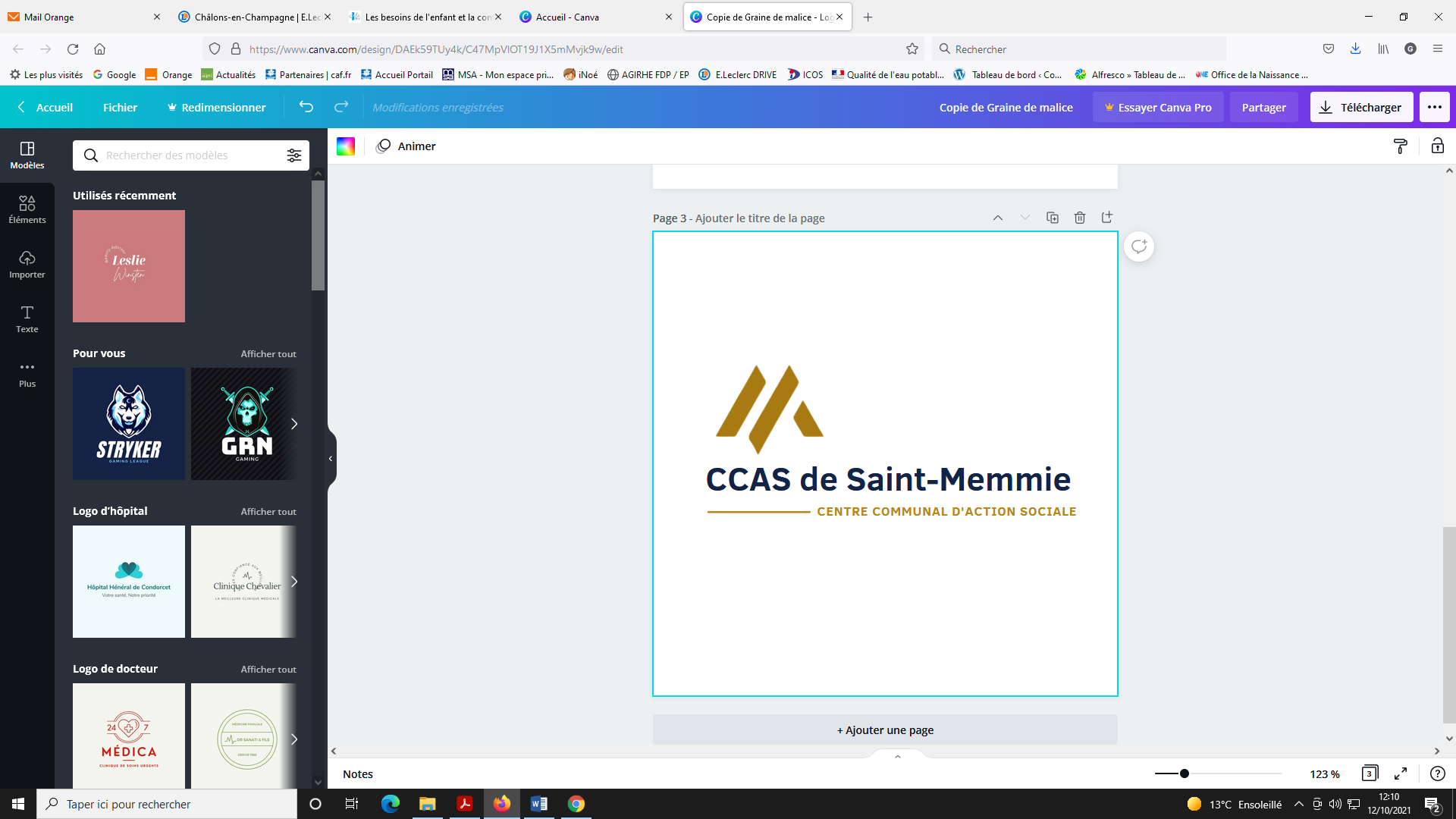 Centre Communal d’Action Sociale de Saint-MemmieCS 40046 51006 Châlons en Champagne cedex03.26.68.10.80 (taper 3)Conditions d’attribution :- Résidence : l’étudiant, ses parents ou son tuteur légal doit habiter à Saint-Memmie- Age: être âgé de moins de 26 ans au 1er octobre de l’année en cours- Scolarité : (à partir de la 1ère année post bac)Ne pas avoir redoublé l’année précédente (concerne les étudiants à partir de la 2ème année), le mérite étant évalué par               la réussite à l’examen de fin de première année- Critère financier : le revenu brut global de l’étudiant, de ses parents ou du tuteur légal ne doit pas être supérieur aux grilles     du barème d’attribution (ligne 14 de l’avis d’imposition inférieure à 900), revenus perçus à l’étranger inclus.ETUDIANTNom: 	Prénom :   	Adresse du logement étudiant :  	Code Postal :  	 Commune :   	 Date de naissance :  	Téléphone :   	                           Depuis le :   	 Age :    	Situation familiale : Célibataire, Marié(e), Concubinage, AutresNombre d’enfants à charge : 		Nationalité :   	Adresse email : 	@ 	Etablissement scolaire ou universitaire : 		  Niveau d’études en cours : Bac +    	                                                 LA FAMILLE (=toutes les personnes vivant au foyer)Nom 		Prénom :   	Profession :  	Nom : 		Prénom :  	Profession :   	Téléphone :   	Adresse :  	Code Postal :  	                            Depuis le :   	Commune :   	 Locataire / PropriétaireNombre d‘adultes et d’enfants effectivement à la charge du foyer :    	 Nombre d’enfants ouvrant droit aux prestations familiales :    	EVALUATION FINANCIERE= toutes les ressources du foyer (imposables ou non)Observations diverses :PIECES A JOINDRE AU DOSSIERPhotocopie  de la carte d’identité de l’étudiantPhotocopie recto-verso de l’avis d’imposition ou de non-imposition sur le revenu de l’année précédente = avis d’impôt sur le revenu 2024 (sur les revenus de l’année 2023) de toutes les personnes vivant au foyer.Justificatif des prestations familiales du foyer.Justificatif des prestations familiales de l’étudiant (allocation logement).Attribution conditionnelle ou définitive de la bourse ou notification du rejet.Copie du livret de famille.Justificatif de domicile sur Saint-Memmie (électricité, loyer…)Relevé d’Identité Bancaire de l’étudiant.Justificatif d’inscription pour l’année en cours.Attestation de réussite de l’année universitaire écouléeAttestation des dates d’obtention des années universitaires déjà écoulées Délivrées par l’université ou l’école*******************************Avant le 31 décembre 2024, une attestation de suivi des cours afin de valider le second versementCURSUS SCOLAIREBACCALAUREATETUDES SUPERIEURES  si oui , dans quel pays : ………………………….......dates du stage	: du ………….. au ……........Je certifie l’exactitude de tous les renseignements portés sur le présent dossier. Je m’engage à suivre les cours et travaux pratiques ainsi qu’à me présenter aux concours et examens pour lesquels une aide m’est allouée par la Ville de Saint- Memmie.Date et signature de l’Etudiant(e) mention « Lu et Approuvé »Prénom – Nom des enfants rattachés au foyerDate de naissanceScolarité – autres (à préciser)FINANCESMontant en €ObservationsRevenu net imposable mensueldu Père ou conjointou RSA ou allocations chômage ou retraite…Revenu net imposable mensuelde la Mère ou conjointou RSA ou allocations chômage ou retraite…Revenu net imposable mensueldes enfants vivant au foyer (non étudiant) ou RSA ou allocations chômage…Prestations familiales mensuelles du foyer (attestation CAF ou MSA à joindre)APL – ALS – APE – PAJE - autres…Allocation Comité d’Entreprise, Caisse de Retraite, etc…Toutes autres ressources de la Famille (à préciser ainsi que la périodicité) Pension alimentaire, revenus capitaux mobiliers nets, revenus fonciers nets, indemnités journalières maladie, longue maladie, invalidité, etc …Autres ressources de l’étudiant (à préciser)Ressources du conjoint de l’étudiantMontant annuel de la bourse :Nationale : Départementale :Autre(s) :Année obtentionMentionSérie…. / ….AnnéeEtudes / CycleVille et Académie de l’établissement d’enseignement…. / ….…. / ….…. / ….…. / ….…. / ….Cette année, êtes-vous redoublant ?avez-vous changé d’orientation ?OUIOUINONNONdes stages OBLIGATOIRES à l’étranger sont-ils prévusOUINONMOTIVATIONS DE L’ETUDIANTPROJET :